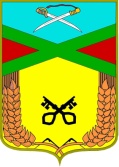 Администрациясельского поселения «Даурское»Муниципального района «Забайкальский район»ПОСТАНОВЛЕНИЕ	7 апреля 2015  года									№ 31п.ст. ДаурияО внесении изменений и дополнений в постановление Администрации сельского поселения «Даурское» Муниципального района «Забайкальский район» от 15.02.2015 года №15 «Об  утверждении  Положения о жилищной комиссии сельского поселения «Даурское»»Во исполнении Протеста №07-23а-2015/964 от 26.03.2015 года, на основании Приказа Минрегиона РФ от 25.02.2005 года №18 «Об утверждении Методических рекомендации для субъектов  Российской Федерации и органов местного самоуправления по определению порядка ведения органами местного самоуправления учета граждан в качестве нуждающихся в жилых помещениях, предоставляемых по договорам социального найма, и по предоставлению таким гражданам жилых помещений по договору социального найма», ст.ст. 14,57 Жилищного кодекса постановляю:В пункте 1.2. Положения вместо «Самарской области» читать «Забайкальского края, Забайкальского района»;В пункте 3.3. Положения вместо «по мере необходимости» читать «не менее одного раза в месяц»;Пункт 2 Положения дополнить пунктом «2.3. Решение о принятии на учет или об отказе в принятии принимается по результатам рассмотрения заявления о принятии на учет и иных документов органов местного самоуправления не позднее чем через тридцать рабочих дней со дня представления заявления и всех необходимых документов»;Настоящее постановление опубликовать в информационном вестнике «Даурские вести» и разместить на официальном сайте администрации сельского поселения «Даурское»Контроль за исполнение данного постановления оставляю за собой.Глава сельского поселения «Даурское»                                        Гамов С.А.